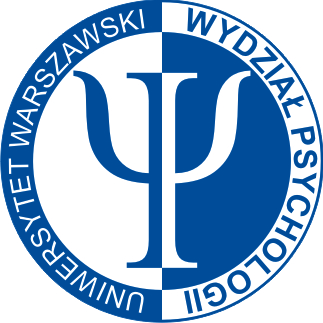 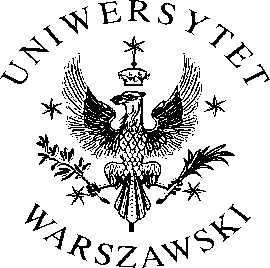 KARTA OBIEGOWAPo rozliczenia należy zgłaszać się osobiście (wymagany jest dowód osobisty lub legitymacja studencka) lub z upoważnieniem wystawionym przez studenta na inną osobę oraz kopią dokumentu, pozwalającego na ustalenie tożsamości i zawierającego numer PESEL osoby upoważniającej.Niniejszym potwierdza się, że doktorant/-ka ……………………...………………….…....                                            imię i nazwiskoWydziału Psychologii, odbywający/a studia doktoranckie w okresie ………………………. 

………………………….  dokonał/a rozliczeń i uregulował/a zobowiązania:Biblioteka Wydziałowa (I piętro, pok.50)…………...............................................................................data, pieczęć i  podpisLaboratorium Technik Diagnostycznych Wydziału Psychologii (II piętro, pok. 70)
…………………………………………………………………………………………………………data, pieczęć i  podpis
* Biblioteka UW (ul. Dobra 56/66) ........................................................................................................data, pieczęć i  podpis
Sekretariat ds. badań (II piętro, pok. 72)    ……………………………………………… data, pieczęć i  podpisPromotor    .....................................................................................................................data, pieczęć i podpis

Zwrot legitymacji    .....................................................................................................................data, pieczęć i podpis

* Uwaga! Przed rozliczeniem się z BUW należy najpierw rozliczyć się z Biblioteką Wydziałową.